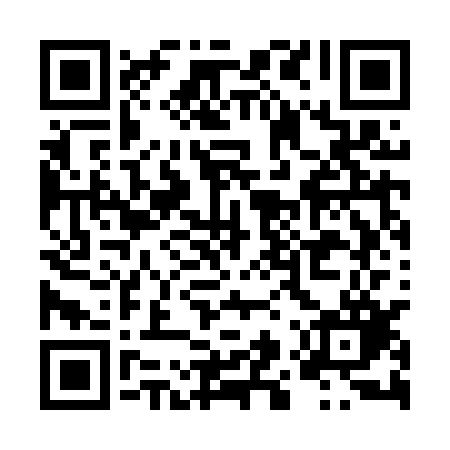 Prayer times for Ochotnica Gorna, PolandWed 1 May 2024 - Fri 31 May 2024High Latitude Method: Angle Based RulePrayer Calculation Method: Muslim World LeagueAsar Calculation Method: HanafiPrayer times provided by https://www.salahtimes.comDateDayFajrSunriseDhuhrAsrMaghribIsha1Wed2:595:1612:365:417:5710:042Thu2:565:1412:365:427:5810:073Fri2:535:1312:365:438:0010:104Sat2:505:1112:365:448:0110:125Sun2:475:0912:365:458:0310:156Mon2:445:0812:365:468:0410:187Tue2:415:0612:365:468:0610:208Wed2:385:0512:365:478:0710:239Thu2:355:0312:355:488:0910:2610Fri2:325:0212:355:498:1010:2911Sat2:295:0012:355:508:1110:3112Sun2:254:5912:355:518:1310:3413Mon2:224:5712:355:528:1410:3714Tue2:204:5612:355:528:1610:4015Wed2:194:5412:355:538:1710:4316Thu2:194:5312:355:548:1810:4417Fri2:184:5212:355:558:2010:4518Sat2:184:5112:355:568:2110:4519Sun2:174:4912:365:568:2210:4620Mon2:174:4812:365:578:2410:4721Tue2:164:4712:365:588:2510:4722Wed2:164:4612:365:598:2610:4823Thu2:164:4512:365:598:2710:4824Fri2:154:4412:366:008:2910:4925Sat2:154:4312:366:018:3010:5026Sun2:154:4212:366:028:3110:5027Mon2:144:4112:366:028:3210:5128Tue2:144:4012:366:038:3310:5129Wed2:144:3912:376:048:3410:5230Thu2:134:3812:376:048:3510:5231Fri2:134:3812:376:058:3610:53